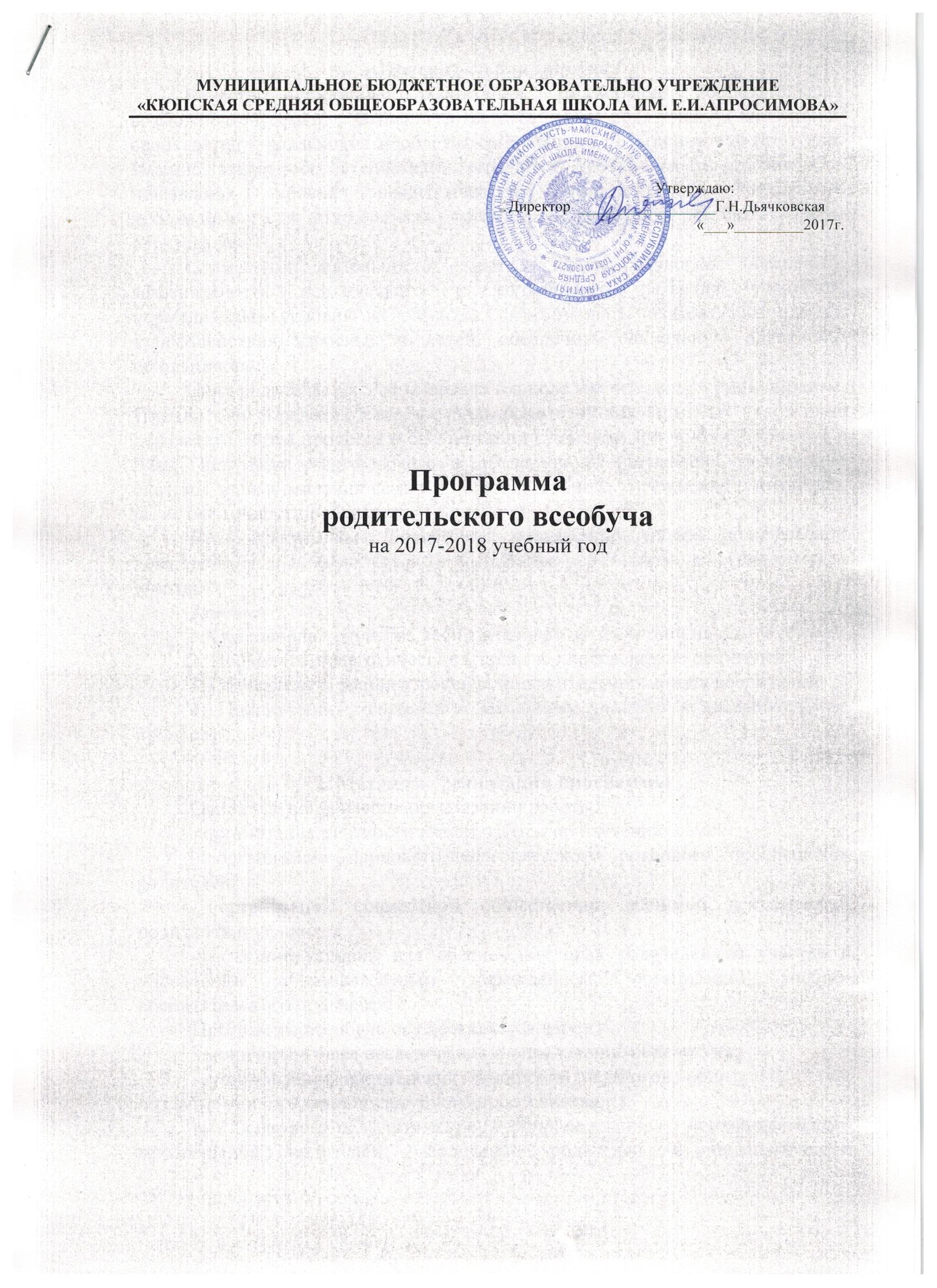 1.Пояснительная запискаКачество семейного воспитания, расширение воспитательных возможностей семьи, повышение ответственности родителей за воспитание своих детей – важнейшие проблемы современной педагогической практики. Именно этими обстоятельствами диктуется необходимость постоянного повышения уровня педагогической компетентности родителей, необходимость и актуальность организации для них различных форм образования. Совместная деятельность семьи и школы позволяет обеспечить эффективность психического и социального развития учащихся, нормализовать условия их развития, сформировать необходимые навыки взаимодействия взрослых и детей, обеспечить социальную адаптацию школьников. Цели родительского образования в школе значительны и разнообразны. Именно они определяют особую роль родителей как активных участников образовательного процесса в соответствии с законом РФ «Об образовании в РФ». Программа родительского всеобуча школы направлена на создание системы взаимодействия семьи и образовательного учреждения в интересах развития личности ребенка Цель программы: Содействие повышению уровня родительской компетентности и эффективности воспитания через взаимодействия семьи и школы. Задачи: 1. Обеспечение единства воспитательных воздействий школы и семьи. 2. Психолого-педагогическое и правовое просвещение родителей; 3. Обобщение и распространение положительного опыта воспитания. 4. Привлечение родителей к активному участию в воспитательном процессе. 2. Механизм реализации программыОсновные направления организации работы: - организация диагностической работы по изучению семей. - организация психолого-педагогического правового просвещения родителей. - организации совместной общественно значимой деятельности родителей и учащихся. - создание условий для обеспечения прав родителей на участие в управлении образовательным учреждением, организации учебно-воспитательного процесса. Программы всеобуча осуществляется через: - мониторинговые исследования и определение перспектив; - установления партнерских отношений педагогов, родителей, детей, создание единого социокультурного пространства; - психолого-педагогическое сопровождение психологического просвещения родителей, вовлечение родителей в педагогическое самообразование, изучение и внедрение лучшего опыта семейного воспитания; - внедрение здоровьесберегающих технологий, формирующих позитивные установки на ЗОЖ; - привлечение родителей к непосредственной творческой деятельности с детьми, к активной созидательной воспитательной практике по возрождению национальных духовных традиций. Формы родительского всеобуча: Родительское собрание - основная форма родительского всеобуча. Существуют следующие виды родительских собраний: организационные, тематические, собрания - диспуты, собрания - консультации, собрания – собеседования, итоговые. Классные родительские собрания проводятся один раз в четверть. Основные вопросы, рассматриваемые на классных собраниях: - анализ учебно-воспитательного процесса в классе; - задачи, определяющие дальнейшую работу; - планирование, организация деятельности по выполнению задач; - актуальные педагогические, психологические, правовые проблемы; - подведение итогов; Родительские собрания, как правило, являются комбинированными. Основная часть родительских собраний – педагогическое просвещение. Родительское собрание – может проходить в форме «круглого стола», тематической дискуссии самих родителей с приглашением специалистов, в которых заинтересована семья, консультации со специалистами и др. Общешкольное родительское собрание проводится 2 раза в год по плану работы школы. Основные вопросы, рассматриваемые на собрании: - знакомство с документами школы, локальными актами, основными направлениями школы, задачами, стоящими перед школой, итогами работы; - обмен опытом по вопросу воспитания детей; - использование знаний, умений возможностей родителей в работе с детьми; - оказание помощи в решении хозяйственных вопросов. При подготовке и проведении родительских собраний необходимо учитывать ряд важнейших положений: -атмосферу сотрудничества школы и семьи по реализации программы усиления «плюсов» и ликвидации «минусов» в характере и поведении ребёнка; - профессионализм педагога – знание, компетентность (знание жизни каждого ребёнка не только в школе, но и за её пределами, представление об уровне их потребностей, состоянии здоровья); - добрые, доверительные отношения. Показателями эффективности родительских собраний можно считать- активное участие родителей в обсуждения вопросов, обмен опытом, советы и рекомендации участников собрания. Родительский лекторий – способствуют повышению педагогической культуры родителей, их психолого-педагогической компетентности в семейном воспитании, выработке единых подходов семьи и школы к формированию ЗОЖ детей. Тематические конференции по обмену опытом формирования здоровьесохраняющих условий. Вечера вопросов и ответов проводятся с привлечением специалистов. Диспут, дискуссия – обмен мнениями по проблемам воспитания позволяет включить их в обсуждение важнейших проблем. Встречи родительской общественности с администрацией школы - в процессе совместного обсуждения возможно составление программ действий, перспективных планов совместной работы. Консультации, беседы классных руководителей, учителей-предметников, специалистов социально-психологической службы школы по вопросам обучения и воспитания. Родительский всеобуч планируется в соответствии с требованиями социума, направлениями работы школы, возрастными особенностями детей. Этапы родительского всеобуча. - Первый этап - для родителей учащихся1-4 классов; - Второй этап - для родителей учащихся 5-9 классов; - Третий этап - для родителей учащихся 10-11 классов Организационное сопровождение программы осуществляет администрация школы. Главными исполнителями программы является методическое объединение классных руководителей школы, родительский комитет школы, которые анализируют ход выполнения плана по реализации программы, вносят изменения и дополнения. 3.Ожидаемые результаты 1. Повышения уровня воспитанности учащихся; 2. Повышение педагогической компетентности родителей; 3. Уменьшение факторов риска, приводящих к правонарушениям. 4. Оказание практической помощи родителям, при возникновении проблемных ситуаций. 5. Создание открытой учебно-воспитательной системы стремящейся к диалогу и взаимодействию с родителями и общественностью. План проведенияОбщешкольных родительских собраний в МБОУ «Кюпская Агрошкола» на 2017-2018 уч.г.План проведения родительского всеобучав МБОУ «Кюпская Агрошкола»на 2017-2018 учебный год№  Тема собрания Сроки проведения Ответственные 1 Роль родителей в обучении ребенка Октябрь 2017 Зам. директора по УМР Зам. директора по ВР Психолог Соц.педагог2 Конфликт детско-родительских отношений Май 2018 Зам. директора по УМР Зам. директора по ВР Психолог Соц.педагогДатаНаправление работыТематика всеобучаКлассысентОрганизация учебного труда учащихся«Что нужно знать родителям, если их ребенок пошёл во 1,2,3,4 класс?»1-4 кл.сентОрганизация учебного труда учащихся«Возрастные особенности подростка».5-8 кл.сентОрганизация учебного труда учащихся«Психологические особенности развития личности старшеклассника».9-11 кл.октябСемья и школа – партнеры в воспитании и обучении ребенка«Ребенок среди сверстников».1-4 кл.октябСемья и школа – партнеры в воспитании и обучении ребенка«Проблемы поведения подростка».5-8 кл.октябСемья и школа – партнеры в воспитании и обучении ребенка«Современная семья: возможности и проблемы её уклада».9-11кл.ноябОсобенности детской и подростковой психологии«Учение – основной вид деятельности младшего школьника. Как родителям помочь ребенку в учебе?».1-4 кл.ноябОсобенности детской и подростковой психологии«Самооценка школьника-подростка».5-8 кл.ноябОсобенности детской и подростковой психологии«Ценностные ориентиры современных старшеклассников».9-11 кл.декЭстетическое, экологическое воспитание«Организация свободного времени детей младшего школьного возраста».1-4 кл.декЭстетическое, экологическое воспитание«Этика и эстетика семейного быта, поведения подростка в семье и общественных местах».5-8 кл.декЭстетическое, экологическое воспитание«Этика и эстетика отношений в семье, школьном коллективе».9-11 кл.янвПравовые аспекты, связанные с ответственностью родителей за воспитание детей«Правовая и экономическая защита личности ребенка».1-4 кл.янвПравовые аспекты, связанные с ответственностью родителей за воспитание детей«Право, ребенок и его окружение».5-8 кл.янвПравовые аспекты, связанные с ответственностью родителей за воспитание детей«Круг общения подростков и его влияние на формирование поведения. Профилактика правонарушений среди несовершеннолетних».9-11 кл.февГражданское, правовое, трудовое, нравственное воспитание«Секретный мир наших детей или ребенок и улица».1-4 кл.февГражданское, правовое, трудовое, нравственное воспитание«Права и обязанности школьника».5-8кл.февГражданское, правовое, трудовое, нравственное воспитание«Ориентация подростков на социально значимые ценности»9-11кл.марСоциализация школьников. Профессиональная ориентация«Увлекаемость и увлеченность детей младшего школьного возраста. Возможности дополнительного образования».1-4 кл.марСоциализация школьников. Профессиональная ориентация«Особенности задач семьи и школы в воспитании и социализации ребенка».5-8 кл.марСоциализация школьников. Профессиональная ориентация«Жизненные сценарии старшеклассников, их профессиональная ориентация».9-11 кл.апрЗдоровый ребенок – здоровое общество«Телевизор: помощник или враг? Влияние на здоровье ребенка негативной теле- и видеоинформации».1-4 кл.апрЗдоровый ребенок – здоровое общество«Профилактика вредных привычек и социально обусловленных заболеваний у детей».5-8 кл.апрЗдоровый ребенок – здоровое общество«Понятие физического, психического и духовного здоровья: их взаимосвязь».9-11 кл.майСемья и её роль в воспитании детей«Семейные традиции в организации жизнедеятельности ребенка младшего школьного возраста».1-4 кл.майСемья и её роль в воспитании детей«Общение родителей с детьми».5-8 кл.майСемья и её роль в воспитании детей«Стили и методы воспитания старшеклассников в семье».9-11 кл.